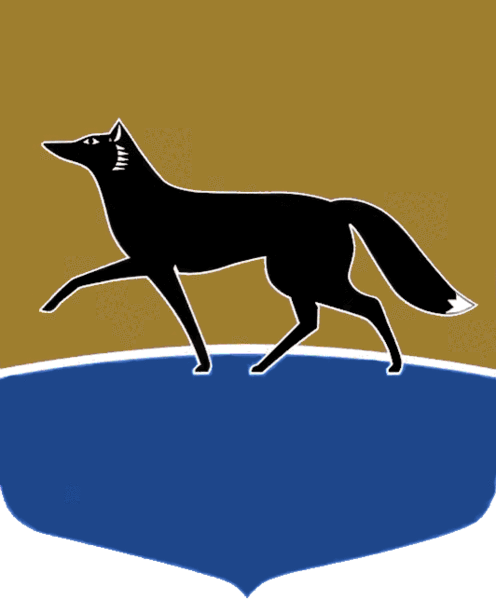 Принято на заседании Думы 23 декабря 2022 года№ 249-VII ДГО плане работы Думы города 
на I полугодие 2023 года Рассмотрев предложения в план работы Думы города на I полугодие 2023 года, поступившие от Главы города, депутатов Думы города, 
Дума города РЕШИЛА:1.	Утвердить план работы Думы города на I полугодие 2023 года согласно приложению. 2.	Контроль за выполнением настоящего решения возложить 
на депутата Думы города, Председателя Думы города Слепова М.Н.  Председатель Думы города						 	М.Н. Слепов«26» декабря 2022 г.Приложение к решению Думы города от 26.12.2022 № 249-VII ДГ	План 	работы Думы города на I полугодие 2023 года Раздел I. Вопросы для рассмотрения на заседаниях Думы городаI кварталФевраль1.	О внесении изменений в решение Думы города от 27.12.2007 
№ 327-IV ДГ «О Порядке управления и распоряжения земельными участками, находящимися в собственности муниципального образования городской округ город Сургут».Готовит	Администрация города (по предложению Главы города Филатова А.С.)2.	О внесении изменений в решение Думы города «О бюджете городского округа Сургут Ханты-Мансийского автономного округа – Югры на 2023 год и плановый период 2024 – 2025 годов». Готовит	Администрация города (по предложению Главы города Филатова А.С.) Март 1.	Об отчёте о выполнении прогнозного плана приватизации муниципального имущества на 2022 год. Готовит	Администрация города(по предложению Главы города Филатова А.С.)2.	Об отчёте начальника Управления Министерства внутренних дел Российской Федерации по городу Сургуту за 2022 год.Готовят	Управление Министерства внутренних дел Российской Федерации по городу Сургуту, Дума города(по предложению и.о. Председателя Думы города Олейникова А.И.)3.	О снятии с контроля решений Думы города и о внесении изменений 
в некоторые решения Думы города.Готовит	Дума города (по предложению и.о. Председателя Думы города Олейникова А.И.)II квартал Май1.	Об исполнении бюджета городского округа Сургут Ханты-Мансийского автономного округа – Югры за 2022 год.  Готовит	Администрация города(по предложению Главы города Филатова А.С.)2.	О внесении изменений в решение Думы города «О бюджете городского округа Сургут Ханты-Мансийского автономного округа – Югры на 2023 год и плановый период 2024 – 2025 годов». Готовит	Администрация города(по предложению Главы города Филатова А.С.)3.	О прогнозном плане приватизации муниципального имущества 
на 2024 год и плановый период 2025 – 2026 годов.  Готовит	Администрация города(по предложению Главы города Филатова А.С.)Июнь1.	О работе муниципальных унитарных предприятий города 
и хозяйственных обществ, 100 процентов акций (долей) которых находится 
в собственности муниципального образования, за отчётный финансовый год.Готовит	Администрация города(по предложению Главы города Филатова А.С.)2.	О нормативах отчислений части прибыли муниципальных унитарных предприятий в доход бюджета городского округа Сургут Ханты-Мансийского автономного округа – Югры.Готовит	Администрация города (по предложению Главы города Филатова А.С.)3.	Об отчётах депутатов Думы города VII созыва перед избирателями. Готовит	Дума города (по предложению и.о. Председателя Думы города Олейникова А.И.)4.	О плане работы Думы города на II полугодие 2023 года.Готовит	Дума города (по предложению и.о. Председателя Думы города Олейникова А.И.)Раздел II. Вопросы для рассмотрения на заседаниях постоянных комитетов Думы городаКомитет по социальной политикеI кварталФевраль1. 	О ходе выполнения мероприятий по строительству военно-спортивного лагеря «Барсова гора» на базе военно-прикладных видов спорта МБУ «ЦСП «Сибирский легион».Готовит	Администрация города(по предложению председателя комитета Трапезниковой Э.Р.)2.	О выполнении решения, принятого на заседании комитета 20.09.2022 
по итогам рассмотрения вопроса «О создании условий по обеспечению территориальной доступности муниципального образовательного учреждения для детей, проживающих в микрорайонах 35 и 35А».Готовит	Администрация города(по предложению председателя комитета Трапезниковой Э.Р.)3.	О выполнении решения, принятого на заседании комитета 21.10.2022 
по итогам рассмотрения вопроса о строительстве парковок возле медицинских учреждений, расположенных на территории города.Готовит	Администрация города(по предложению председателя комитета Трапезниковой Э.Р.)Март О мероприятиях, запланированных на 2023 год в целях реализации комплексного плана по обеспечению безопасности на пути следования 
в образовательные учреждения (с учётом решения комитета, принятого 
на заседании 22.11.2022).Готовит	Администрация города(по предложению председателя комитета Трапезниковой Э.Р.)II кварталАпрель1. 	О плане мероприятий на 2023 год по проведению ремонта зданий образовательных учреждений. Готовит	Администрация города(по предложению председателя комитета Трапезниковой Э.Р.)2.	О ходе выполнения мероприятий по строительству объектов спорта посредством заключения концессионных соглашений.Готовит	Администрация города(по предложению председателя комитета Трапезниковой Э.Р.)Май О мероприятиях по благоустройству территории, расположенной рядом со сквером «Энергетиков», после сноса объекта незавершённого строительства. Готовит	Администрация города(по предложению председателя комитета Трапезниковой Э.Р.)Комитет по городскому хозяйству и перспективному развитию города I кварталФевраль 1.  О результатах корректировки и оптимизации маршрутной сети города. Готовит	Администрация города(по предложению председателя комитета Клишина В.В.)2.	О состоянии дел по вопросам складирования твёрдо-бытовых 
и промышленных отходов на полигоне «27-й км» ЗАО «Полигон-ЛТД», строительства нового межмуниципального полигона, а также рекультивации полигона ТБО СГМУП «Сургутский кадастровый центр «Природа». Готовит	Администрация города(по предложению председателя комитета Клишина В.В.)Март 1.	О мероприятиях, направленных на создание условий для строительства в городе ритуального зала. Готовит	Администрация города(по предложению председателя комитета Клишина В.В.)2.	О состоянии дел по решению проблемы очистки водных объектов, находящихся на территории городского округа, от ливневых стоков и иловых отложений (в районе парка «За Саймой» и парка рядом с МКУ «Дворец торжеств»).  Готовит	Администрация города(по предложению председателя комитета Клишина В.В.)II кварталАпрель 	1.	О плане мероприятий по благоустройству дворовых территорий 
на 2023 год. Готовит	Администрация города(по предложению председателя комитета Клишина В.В.)	2.	О положении дел по устранению замечаний Росреестра и постановке на кадастровый учёт земельных участков в рамках выполнения комплексных кадастровых работ.Готовит	Администрация города(по предложению председателя комитета Клишина В.В.)Май 	1.  О плане мероприятий по ремонту автомобильных дорог 
и внутриквартальных проездов общего пользования местного значения 
на 2023 год.Готовит	Администрация города(по предложению председателя комитета Клишина В.В.)2.  О готовности к проведению работ по благоустройству общественных территорий города Сургута в рамках реализации муниципальной программы «Формирование комфортной городской среды на период до 2030 года», утверждённой постановлением Администрации города от 29.12.2017 № 11725 (планы на 2023 год). Готовит	Администрация города(по предложению председателя комитета Клишина В.В.)Июнь 	1.	О состоянии дел по строительству здания театра для МАУ «Театр актера и куклы «Петрушка».Готовит	Администрация города(по предложению председателя комитета Клишина В.В.)2.	О строительстве объектов «Проезд с ул. Киртбая до поликлиники «Нефтяник» на 700 посещений в смену в 37 мкр. города Сургута», «Благоустройство территории общего пользования с обустройством второго заезда с ул. Игоря Киртбая и открытой автостоянки в мкр. 37 города Сургута». Готовит	Администрация города(по предложению председателя комитета Клишина В.В.)3.	О состоянии дел по реализации планов Администрации города 
по использованию и капитальному ремонту здания, расположенного 
по адресу: улица Маяковского, строение 15. Готовит	Администрация города(по предложению председателя комитета Клишина В.В.)Комитет по нормотворчеству, информационной политике 
и правопорядку I кварталМарт 	О результатах выполнения мероприятий по выявлению объектов самовольного строительства на территории города, признанию 
их самовольными постройками. О планах по сносу самовольных построек 
на 2023 год. Готовит	Администрация города(по предложению председателя комитета Бехтина М.М.)II кварталАпрель	О выполнении протокольного поручения Думы города, оформленного постановлением Председателя Думы города от 28.09.2022 № 18 (в редакции 
от 31.10.2022 № 24) (в части разработки муниципального правового акта, предусматривающего требования к внешнему оформлению объекта, проработки вопроса о подготовке законодательной инициативы 
в Градостроительный кодекс Российской Федерации, постановление Правительства РФ от 25.12.2021 № 2490).      	Готовит	Администрация города(по предложению председателя комитета Бехтина М.М.)Июнь	О результатах осуществления муниципального контроля в сфере благоустройства на территории города. О результатах работы должностных лиц Администрации города по составлению протоколов об административных правонарушениях в сфере благоустройства в соответствии с Законом Ханты-Мансийского автономного округа – Югры от 11.06.2010 № 102-оз 
«Об административных правонарушениях».        	Готовит	Администрация города(по предложению председателя комитета Бехтина М.М.)